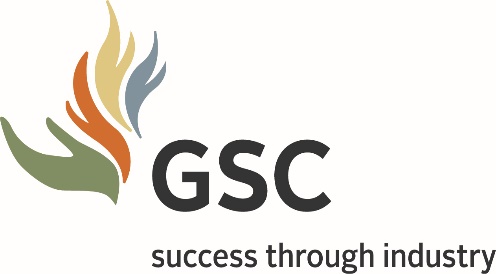 Strategic Plan 2020 – 2022Good Samaritan College is an ungraded unique learning environment that provides customised educational experiences for young people. It is a privilege to provide learning programs that ensures the realisation of success through industry for every person, as they progress on their individual learning journeys. This strategic plan empowers the staff and students to co-create high-quality authentic and individualised learning programs that supports the learning and wellbeing goals of the young people. The key to the success of Good Samaritan College is the supportive environment that is actively fostered by the entire staff and community, in order to allow our young people to either transition into mainstream schooling, complete a QCE and/or complete relevant certification to transition to further learning, training or employment. Good Samaritan College is a practical expression of Toowoomba Catholic School’s commitment to providing exemplary places of learning and of spiritual life, so that through education, the young people enliven the values of Community, Courage, Curiosity and Compassion. ValuesThe values of Good Samaritan are:Community – The common good is achieved when we work together to provide high quality wellbeing and educational outcomes for our young people, staff and the wide members of our College. Unity is what allows us to achieve greatness and excellence.Courage – We are challenged by the parable of the Good Samaritan to “Go and do Likewise!”. To seek justice and fairness by being the change the young people wish to see for themselves and their world. Courage is required in many situations, sometimes it is loud and other times it is subtle, but it is always called upon when we take to the risk to be more and do more.Curiosity – Authentic curiosity is essential for growth. It allows us to listen with intent and to deepen our learning through connections and questioning. It develops intrinsic motivation and engagement whilst promoting a growth mindset. Compassion – The belief in the inherent dignity of every member of our community underpins every aspect the College. This is demonstrated through word and action and is recognised by kindness, respect and understanding. VisionEach of our member of our community are empowered to gain success through industry. MissionGood Samaritan College is an innovative enhanced learning community that prioritises the wellbeing of all members – physically, mentally, emotionally and spirituality. We ensure accessibility and engagement in individual learning journeys through the provision of responsive, authentic and high-quality learning opportunities.Mission and IdentityAspiration – to empower our community to recognise their encounters with Jesus through the Good Samaritan ethos and through the understanding that we are all made in God’s image.We will achieve this through the …Transition from Youth and Community Learning Centre to Good Samaritan CollegeConstruction the motherhood documents for Good Samaritan College including:Construction our mission and vision statements;Development a new motto; Creation of a symbol/logo that embodies our mission and vision whilst acknowledging our journey;Review of our four (4) values to align with our new mission and identity;Development of rituals and traditions that celebrate our culture and communityEducation of staff, students and community on the Good Samaritan ideals, vision, mission and charismConnection to Good Samaritan College’s Formation and Identity Education OfficerDevelopment a spirituality program that includes our First Australian’s spiritualityCommitment to respect the foundations and original mission of Youth and Community Learning Centre whilst looking to the futureContinuation of working with the Cross-Campus Chaplain to ensure opportunities for social justice, faith formation and leadership for our young peopleStrengthening of our connections to other secondary catholic schools Creation of active leadership roles for our senior students Inclusivity of our community and family in all aspects of our school life, including staff, young people, families, Toowoomba Catholic Schools Office and the wider communityEmbedding of the Catholic Social Teachings within our curriculum Celebration of liturgies throughout the yearDevelopment of tracking and monitoring procedures to ascertain the impact of our mission and vision on our young people.PathwaysAspiration – to be an enhanced learning community that provides learning opportunities for all to gain the experiences, knowledge, confidence and curiosity to follow their own pathways for success. We will achieve this through the …Development and implementation of a viable and authentic curriculum and a highly effective transition program that provides opportunities for success via multiple pathways, including work, further schooling, certification and the Queensland Certificate of EducationUtilisation of high impact teaching strategies and learner centred experiences Tracking, monitoring and counselling of the young people and their families/community in relation to schooling and/or work optionsCommitment that all students exit Good Samaritan College with a Personalised Learning Plan, including a wellbeing plan or a qualification and/or QCEConstruction a work transition program - in conjunction with outside agencies that includes work experience, career planning and SBAs/TraineeshipsCelebration of our young people’s learning successesDevelopment of the academic resilience and integrity of young peopleContinuation of psychosomatic/academic tests and literacy/numeracy diagnostic testing to ensure relevant supports and adjustments for personalised and differentiated learningEngagement of young people in the development of knowledge and skills for the 21st Century context including:ACARA Cross Curriculum Priorities;Digital Literacy;Critical and Creative Thinking;Personal and Social Capability;Ethical Understanding;Intercultural Understanding.Utilisation of demographic and educational data to inform administrative and teaching practicesDevelopment and implementation of the GSC eLearning plan to effectively develop the ICT capabilities and digital literacy of our young peopleDevelopment of staff capacity to innovate curriculum in multi-aged and multi-level classes.Wellbeing and Capacity BuildingAspiration – to prioritise the wholistic wellbeing of our community whilst developing the capacity to gain success in individual pathways. We will achieve this through the …Continued development and maintenance of positive relationships with our families and the wider community, including outside agencies to ensure young people’s and staff wellbeingSourcing and delivering of opportunities for the growth and development of our young people, staff and communityContinued prioritisation of knowing our young people through the construction of safety plans and Snapshots to inform student engagement and developmentContinued delivery and innovation of programs and therapies, such as: Rock and Water, Life skills, Emotional Regulation programsCreation and sustainability of communities of practice which facilitate collective efficacy of staffEncouragement and maintenance of an 85% or greater attendance rate for each young personDevelopment of welfare structures to support young people achieve their wellbeing goalsReview and/or development of staff duty statementsConstruction and implementation of an effective Home Group programRefining and implementation of an extrinsic and intrinsic merit systemContinued implementation effective co-curricular and inclusive activities to build community and wellbeingContinued engagement and support of our Indigenous young people through various cultural and identity programs that promote a sense of belonging and self-actualisationEstablishment of a Life Skills ProgramMaintenance of support for our young people’s wellbeing and mental healthBuilding of our young people’s and staff’s leadership capabilities Employment of key support people, such as, Learning Support Teacher and Career AdvisorConstruction, implementation and monitoring of a staff wellbeing programContinuation of sustaining connections with other secondary and P-12 schools to implement wellbeing programs for staff and young people.Innovation and Sustainable Resourcing Aspiration – to support and inspire new ideas and ways of working whilst ensuring prudent stewardship of all resources to pursue success.We will achieve this through the …Construction and delivery of a Master Building plan, including staff and young people facilitiesInduction of the Good Samaritan College Advisory BoardEstablishment of a Good Samaritan College FoundationDevelopment and maintenance of community connections to assist in the sustainability and management of Good Samaritan College’s resourcesApplication of grants on an active basisDevelopment of a staff incentive scheme to ensure that Good Samaritan College attracts and retains expert staffProvision of professional development opportunities that provide innovate programs for Good Samaritan College, the young people, staff and other community membersSustainment of relationships with secondary and P-12 schools to enhance the capacity of staff to deliver quality programming and supportDevelopment of a current and functional resource centreContinuation of ICT resourcing to enhance learning and wellbeing opportunitiesDevelopment of connections with University of Southern Queensland and TAFE to assist in the areas of Guidance Counselling, Careers and future learningsResearch and development of strategic learning and work opportunities for our young people in the local context. 